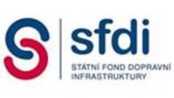 Krajská správa • a údržba silnic VysočinyZajištění výkonu technického dozoru stavebníka na staveništiAkce: II/410 Jemnice most ev. č. 410-016Osoby pověřené jednat jménem objednatele ve věcech smluvních:Telefon:E-mail:(dále jen „Objednatel“) azapsán u Krajského soudu v Českých Budějovicích, spisová značka C 31005 Osoby pověřené jednat jménem zhotovitele ve věcechTelefon:E-mail:Článek 2Změna smluvních podmínekSmluvní strany se dohodly na tomto Dodatku č. 1 z důvodu prodloužení termínu realizace díla o 4 týdny, kvůli požadavku investora na umožnění průjezdu těžkých vozidel stavbou, aby se snížil rozsah poškození objízdných tras, nutnosti většího počtu návštěv TDS na staveništi a s tím spojeného zpracování dokumentace v kanceláři oproti předpokládanému rozsahu hodin dle Kalkulace odměny TDS uvedené v Příloze č. 1 Smlouvy o zajištění výkonu technického dozoru stavebníka na staveništi č. objednatele 139/2023-KSÚSV ze dne 11. 7. 2023.V této souvislosti se navyšuje počet hodin TDS takto:a) Práce spojené s výkonem TDS v kanceláři (bez nároku na cestovné)	+	4 hodinyb) Práce spojené s výkonem TDS na staveništi (včetně cestovného)	+ 16 hodinKrajská správa • a údržba silnic VysočinyZajištění výkonu technického dozoru stavebníka na staveništiAkce: II/410 Jemnice most ev. č. 410-016V souvislosti s navýšením počtu hodin výkonu TDS dochází k navýšení celkové ceny díla dle cen uvedených v odst. 5.1. b) Výkon TDS - práce spojené s prováděním stavby, takto:Původní cena díla bez DPH 59 900,00 KčVícepráce: a) práce spojené s výkonem TDS v kanceláři	2 320,00 KčVícepráce: b) práce spojené s výkonem TDS na staveništi	10 880,00 KčNově sjednaná cena dle Dodatku č. 1 bez DPH 73 100,00 KčDPH 21%	15 351,00 KčNově sjednaná cena včetně DPH 88 451,00 KčOstatní ujednání Smlouvy nedotčené Dodatkem č. 1 zůstávají v platnosti v původním znění.Článek 3Ostatní ujednáníDodatek č. 1 je nedílnou součástí stávající smlouvy.Dodatek č. 1 je vyhotoven v elektronické podobě, přičemž obě smluvní strany obdrží její elektronický originál.Dodatek č. 1 je platný dnem připojení platného uznávaného elektronického podpisu dle zákona č. 297/2016 Sb., o službách vytvářejících důvěru pro elektronické transakce, ve znění pozdějších předpisů, do tohoto dodatku a jeho jednotlivých příloh, nejsou-li součástí jediného elektronického dokumentu (tj. do všech samostatných souborů tvořících v souhrnu dodatek, a to oběma smluvními stranami).Dodatek č. 1 je účinný dnem jeho uveřejnění v registru smluv.Dodatek č. 1 podléhá zveřejnění dle zákona č. 340/2015 Sb. o zvláštních podmínkách účinnosti	některýchsmluv, uveřejňování těchto smluv a o registru smluv (zákon o registru smluv), v platném a účinném znění.Obě smluvní strany potvrzují autentičnost tohoto dodatku a prohlašují,	že si jej přečetly, s jeho	obsahemsouhlasí, že Dodatek č. 1 byl sepsán na základě pravdivých údajů, z jejich pravé	a svobodné vůle a nebyl	uzavřen vtísni za jednostranně nevýhodných podmínek.NA DŮKAZ SVÉHO SOUHLASU S OBSAHEM TOHOTO DODATKU K NĚMU SMLUVNÍ STRANY PŘIPOJILY SVÉ UZNÁVANÉ ELEKTRONICKÉ PODPISY DLE ZÁKONA Č. 297/2016 SB., O SLUŽBÁCH VYTVÁŘEJÍCÍCH DŮVĚRU PRO ELEKTRONICKÉ TRANSAKCE, VE ZNĚNÍ POZDĚJŠÍCH PŘEDPISŮ.V Táboře, dne: viz podpisV Jihlavě, dne: viz podpisIng. Radovan Necid, ředitel organizaceKrajská správa a údržba silnic Vysočiny, příspěvková organizaceDODATEK Č. 1 k SMLOUVĚo zajištění výkonu technického dozoru stavebníkana staveništi II/410 Jemnice most ev. č. 410-016, ze dne 11. 7. 2023Článek 1Smluvní stranyObjednatel:Krajská správa a údržba silnic Vysočiny, příspěvková organizacese sídlem:Kosovská 1122/16, 586 01 Jihlavazastoupený:Ing. Radovanem Necidem, ředitelem organizaceIČO:00090450DIČ:CZ00090450Zřizovatel:Kraj VysočinaDodavatel:Eduard Chalupa s.r.o.se sídlem:Budovatelů 2617, 390 02 Táborzastoupený:Eduard Chalupa, jednatelsmluvníchIČO:10820604DIČ:CZ10820604(dále jen „TDS“) (společně také jako„Smluvní strany“ nebo jednotlivě „Smluvní strana“)